Date:  Person specification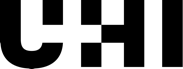 Job titleJob titleOptometry Clinical TutorOptometry Clinical TutorDepartmentDepartmentOptometryOptometryResponsible toResponsible toHead of OptometryHead of OptometryResponsible forResponsible forN/AN/AGradeGradeSixSixLocationLocationUHI House, InvernessUHI House, InvernessCriteriaEssentialEssentialDesirableQualificationsProfessional qualification in optometry with current GOC registrationProfessional qualification in optometry with current GOC registrationExperiencePrevious experience of clinical skills teaching or demonstration to students, undergraduate or postgraduate.Knowledge and skillsSufficient knowledge and skills to explain clearly the techniques being presented/ taught with some requirement to match that to the needs of the students.Contribute to the planning of clinical teaching session delivery & review effectiveness of sessions.Able to undertake competency assessments and in time the new learning outcomes, drawing on clinical expertise.Ability to exercise sound clinical judgement, working within clinical frameworks.Excellent IT skillsSufficient knowledge and skills to explain clearly the techniques being presented/ taught with some requirement to match that to the needs of the students.Contribute to the planning of clinical teaching session delivery & review effectiveness of sessions.Able to undertake competency assessments and in time the new learning outcomes, drawing on clinical expertise.Ability to exercise sound clinical judgement, working within clinical frameworks.Excellent IT skillsAwareness of learning outcomes of the course and course structure. Ability to organise own time effectively, so as to meet deadlines and manage competing priorities.Personal qualitiesAbility to work effectively with colleagues and students.Ability to communicate with a wide range of individuals including colleagues, students, other building users and volunteer patients.Ability to solve problems encountered in practical learning and exercise appropriate clinical judgement, whilst adhering to guidance & procedures.Ability to work on own initiative.Flexible approach to workVery good time keepingAbility to work effectively with colleagues and students.Ability to communicate with a wide range of individuals including colleagues, students, other building users and volunteer patients.Ability to solve problems encountered in practical learning and exercise appropriate clinical judgement, whilst adhering to guidance & procedures.Ability to work on own initiative.Flexible approach to workVery good time keepingPotential to support and engage students in the learning process.Other circumstancesKnowledge of, or interest in, Gaelic language and culture.Commitment to support the achievement of UHI's Sustainability Policy and Strategy 2023-30 objectives.